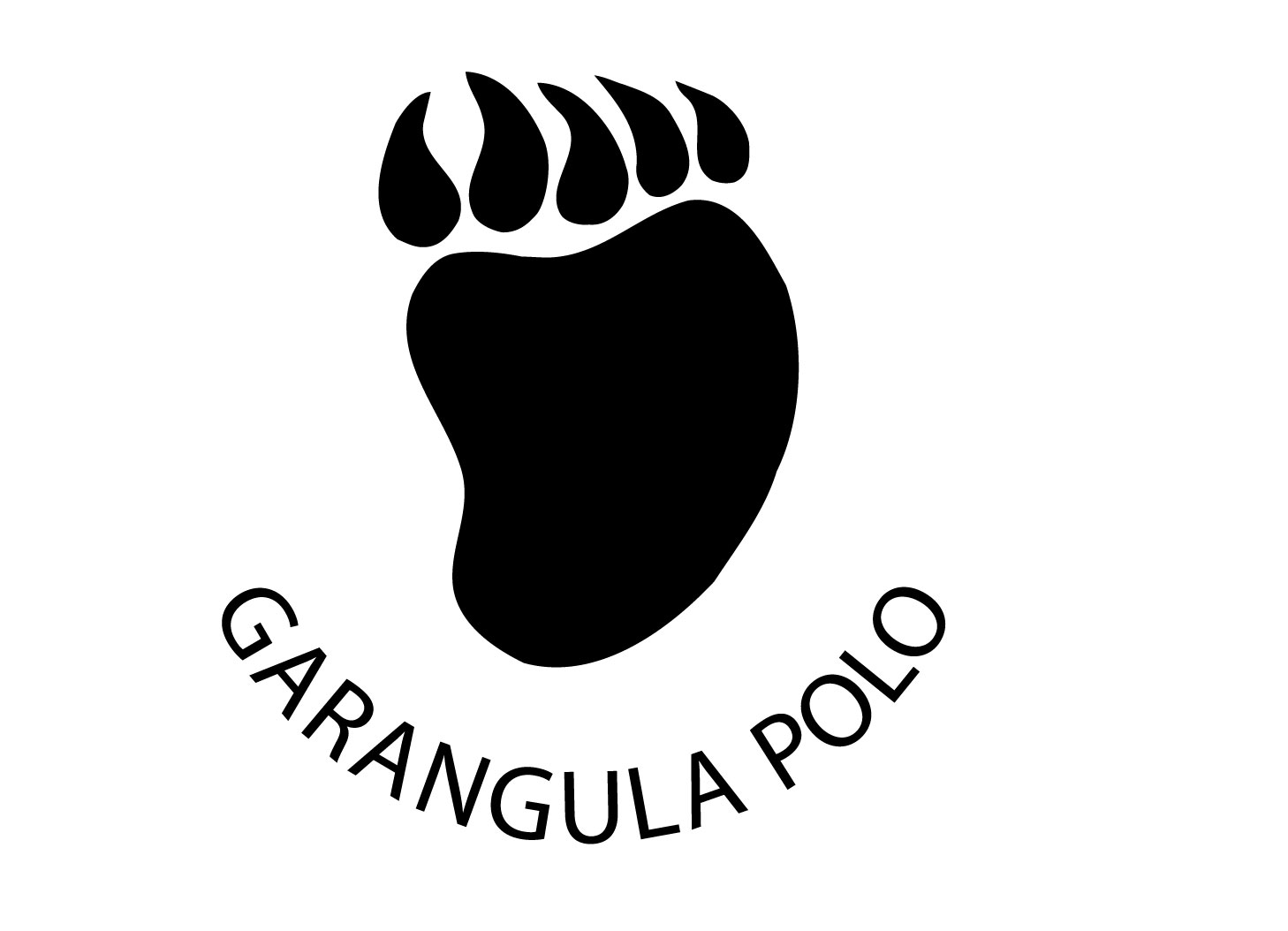 2019 GARANGULA POLO TOURNAMENTGARANGULA ~ HARDEN ~ NSW ~ 2587SPRING 14 GOALNOMINATION FORM2nd -6th October 201914 Goal ~ $6000.00A Cheque or EFT ~ must be deposited at the time of nomination.Payment & nomination must be received by 2nd September 2019.Agro Invest Overseas Ltd BSB: 012 275 A/C: 8332 04454 Please return entry to kirsty@garangula.com.au by 2nd September 2019.GARANGULA 14GOAL POLO TOURNAMENT 2019Please list email details below for all family and staff that you would like the schedule sent to.  Thank you.TEAM NAMETEAM NAMETEAM NAMETEAM COLOURSTEAM COLOURSTEAM COLOURSTEAM CAPTAINTEAM CAPTAINTEAM CAPTAINEMAILEMAILEMAILPLAYERS NAMEPLAYERS NAMEPLAYERS NAMEPLAYERS NAMEPLAYERS NAMEHANDICAP1.2.3.4.TOTAL TOTAL TOTAL TOTAL TOTAL YARDS WILL BE REQUIRED FOR HORSES        YARDS WILL BE REQUIRED FOR HORSES        YARDS WILL BE REQUIRED FOR HORSES        YARDS WILL BE REQUIRED FOR HORSES        YARDS WILL BE REQUIRED FOR HORSES        YARDS WILL BE REQUIRED FOR HORSES        Contact NameContact NamePhone numberPhone numberEntry & Payment received date: Entry & Payment received date: Entry & Payment received date: Entry & Payment received date: 